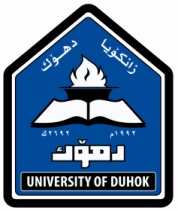 فیدباکا قوتابيا بۆ كۆرسێ خواندنێخشته‌ی پاداشت و ده‌رئه‌نجامێن مامۆستايا لدويف فيدباكی قوتابی ناونیشانی بابه‌ت:ناڤ ونيشانێت بابه‌تیناونیشانی بابه‌ت:ناڤ ونيشانێت بابه‌تیناونیشانی بابه‌ت:ناڤ ونيشانێت بابه‌تیمامۆستا:ساڵ:به‌روار:كۆرس:مامۆستا:ساڵ:به‌روار:كۆرس:مامۆستا:ساڵ:به‌روار:كۆرس:زانكۆ:كۆليژ:به‌ش:تێبينی – بشێوه‌يه‌كێ بابه‌تانه‌‌ئاست (1-5 )پرسيارێت هه‌لسه‌نگاندنێژپه‌يام وئارمانجێت بابه‌تی د روون وئاشكرا بوون؟1ناڤه‌رۆكا بابه‌تی يا سوود به‌خش بوو؟ په‌يوه‌ندی ب ئارمانجا سه‌ره‌كی يا كۆرسی هه‌بوو؟2مامۆستای خۆ ماندی كريه‌ بدروستكرنا په‌رتووكا وانێ؟3مامۆستا د ده‌مێ وانه‌گووتنێ دا هه‌وڵ ددا پرنسيب وناڤه‌رۆك وخاڵێن گرنگ بجوانی و بساده‌يی شرۆڤه‌ بكه‌ت؟4مامۆستا د ده‌مێ ده‌ستنيشانكری دا وانێ ده‌ست پێدكه‌ت و د ده‌مێ وێ دا بدويماهيك د ئينيت؟5د ده‌مێ وانه‌گووتنێ دا، مامۆستا ب نه‌رمی و رێزلێنان كار دكه‌ت؟6ئه‌و سلايدێت مامۆستای بكار ئيناين د روون و ئاشكرا و سرنج راكێش بوون؟7مامۆستای ده‌مه‌ك ته‌رخان كريه‌ بۆ پرسيارێت قوتابيا، و ب تێروته‌سه‌ل به‌رسڤا وان د ده‌ت؟8مامۆستا گرنگيێ د ده‌ته‌ تێبينی و ره‌خنه‌ وگازندێت قوتابيا؟9پێزانين لدور شێوه‌ی ئه‌زموونا بۆ قوتابيا پێشكێش كربوون؟10پرسيارێت ئه‌زموونا د جوره‌وجۆر بوون  ل دويف ناڤه‌رۆكا په‌رتووكا وانێ؟11ژێده‌رێن زانستی د هه‌ڤچه‌رخ بوون ود گونجای بوون دگه‌ل ناڤه‌رۆكا بابه‌تا؟12کۆی ئاسته‌کان پله‌يێن هه‌لسه‌نگاندنپله‌يێن هه‌لسه‌نگاندنپله‌يێن هه‌لسه‌نگاندنپله‌يێن هه‌لسه‌نگاندنزۆرباش 4.1-5  باش 4-3.1ناڤنجی  3-2.1نه‌باش  2-1الدرجةالنقاطالدرجةالملاحظاتA*پتر ژ 4.50زۆر باشپێدانا سوپاسنامه‌كا فه‌رمی ژ لايێ وه‌زاره‌تا خواندنا بلند بۆ مامۆستای به‌ مه‌رجێك مامۆستا پلا (A*) يان (A) بده‌ستڤه‌ بينيت ل به‌رنامێ زانستی خوازی به‌رده‌وام.A4.49– 2.50باشمافێن مامۆستای دێ هێنه‌ پاراستن وه‌ك خۆB2.49 – 2.00ناوه‌ندیB1- ئه‌گه‌ر مامۆستا پلا (A*) يان (A) بده‌ستڤه‌ بينيت ل به‌رنامێ زانستی خوازی به‌رده‌وام، مافێن وی دێ هێنه‌ پاراستن وه‌ك خۆ.B2- ئه‌گه‌ر مامۆستا پلا (B) يان كێمتر بده‌ستڤه‌ بينيت ل به‌رنامێ زانستی خوازی به‌رده‌وام:پێدانا نڤيسينه‌كا فه‌رمی ژبۆ هندێ مامۆستا پتر كار وپێشكه‌فتنێ بكه‌ت ل سالێت داهاتی.دڤێت مامۆستا ئاماده‌ی سێ وانا بيت يێن مامۆستايێت سه‌ركه‌فتی، دا كو موفایێ ژ ئه‌زموونا وان ببينيت.C1.99 – 1.50ناوه‌ندی كێمترC1- ئه‌گه‌ر مامۆستا پلا (A*) يان (A) بده‌ستڤه‌ بينيت ل به‌رنامێ زانستی خوازی به‌رده‌وام، برگا (B2) دێ هێته‌ ئه‌نجامدان.C2- ئه‌گه‌ر مامۆستا پلا (B) يان كێمتر بده‌ستڤه‌ بينيت ل به‌رنامێ زانستی خوازی به‌رده‌وام، پلا مامۆستای دێ هێته‌ هژمارتن لاواز ل به‌رنامێ دڵنيايی جوری دا:مامۆستا دێ هێته‌ هه‌لسه‌نگاندن ژ لايێ رێڤه‌به‌رێ دڵنيايی جۆری دگه‌ل دوو هه‌لسه‌نگێنه‌را ژ ده‌رڤه‌ی به‌شی، تێبينی و ره‌خنه‌ بۆ مامۆستای دێ هێنه‌ دان.دڤێت مامۆستا ئاماده‌ی شه‌ش وانا بيت يێن مامۆستايێت سه‌ركه‌فتی، دا كو موفایێ ژ ئه‌زموونا وان ببينيت و دووباره‌ مامۆستا دێ هێته‌ هه‌لسه‌نگاندن.ج- ئه‌گه‌ر دوو سالا لدويف ئێك مامۆستای نمرێن لاواز بده‌ستڤه‌ ئينان، برگا (D2) دێ هێته‌ ئه‌نجامدان.D1.49 – 1.00لاوازD1- ئه‌گه‌ر مامۆستا پلا (A*) يان (A) بده‌ستڤه‌ بينيت ل به‌رنامێ زانستی خوازی به‌رده‌وام، برگا (C2) دێ هێته‌ ئه‌نجامدان.D2- ئه‌گه‌ر مامۆستا پلا (B) يان كێمتر بده‌ستڤه‌ بينيت ل به‌رنامێ زانستی خوازی به‌رده‌وام، دێ هێته‌ هژمارتن لاواز ل به‌رنامێ دڵنيايی جۆری ومافێ وانه‌ گووتنێ نابيت بۆ ده‌مێ سێ هه‌يڤا، و دڤی ده‌می دا:ده‌رمالێن زانكۆيێ دێ ژ مووچێ وی هێنه‌ برين و كاره‌كێ دی دێ بۆ هيته‌ دروست كرن ل زانكۆيێ.دڤێت مامۆستا به‌شداربيت د خوله‌كا رێكێن وانه‌ گووتنێدا، پاش دێ هێته‌ هه‌لسه‌نگاندن.ج- ئه‌گه‌ر دوو سالا لدويف ئێك مامۆستای نمرێن لاواز بده‌ستڤه‌ ئينان، مافێ وانه‌ گووتنێ بئێك جار نابيت.